MINUTES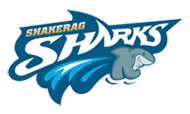 Shakerag Elementary School Governance Council 8/14/2018 | 7:15am | Location Shakerag Elementary SchoolSGC Website: http://shakeragschoolgovcouncil.weebly.com/ SGC MembersErin Collins, Appointed Staff		Nazeera Dawood, Parent 		Justin Elanjian, Parent	Jennifer Erikson, Teacher 		Vacant, Community 		Christine Lemerond, Principal		Robert Luskin, Parent 	Brian Olivo, Community Jean Romfo, Appointed Staff		Debbie Wise, Teacher				Notes from the Governance and Flexibility Team* For additional guidance on reviewing your Strategic Plan, your school’s budget and the work of your committees, check-out the “Planning Your Work” resource on the Charter System website: http://www.fultonschools.org/en/about/charter/Pages/SGCResources.aspx ** A great resource for reviewing your school’s data is available through the Governor’s Office of Student Achievement: https://schoolgrades.georgia.gov/ 7:15amAction Item: Call to OrderMembers present:  Robert Luskin, Christine Lemerond, Jennifer Erikson, Jean Romfo, Erin Collins, Debbie Wise, Brian Olivo, Justin Elanjian, Nazeera DawoodGuest:  Mary SweetMr. Luskin7:16amAction Item: Approve AgendaMotion by Erikson, seconded by CollinsMr. Luskin7:17amAction Item: Approve May Meeting MinutesMotion by Wise, seconded by RomfoMr. Luskin7:18amDiscussion Item: Public Comment (If any)No public commentsMr. Luskin7:20am7:25am7:35amAppointment of new members 1 Community Member: Forrest Leffew is not able to continue serving on the Council.   Renee Bartley from River Trail has agreed to serve in that position pending council approval.  This will help with the alignment of strategic plans. Motion by Erikson and seconded by Elanjian.Appointed Staff: Jean Romfo agreed to continue as the staff appointed position.Election of New Officers and Committee ChairsChair, Vice Chair, Finance Chair, Outreach and Communications ChairOutreach/Communications Chair – Dawood will serve in this position.  Motion by Olivo and seconded by Romfo.  Romfo, Wise, Olivo and Bartley will serve as well.Finance/Budget Chair – Elanjian will serve in this position.  Motion by Romfo and Dawood seconded.  Lemerond, Erikson¸ Collins and Luskin will serve as well.Chair – Robert Luskin has agreed to continue to serve in that position.  Motion by Romfo and seconded by Collins.Vice Chair – Mary Sweet shared the responsibilities of this position.  Erickson agreed to serve in this position.  Motion by Romfo and seconded by Collins.Parliamentarian – Wise agreed to serve in this position.  Motion by Romfo and seconded by CollinsPrincipal’s Search Committee – Luskin, Elanjian, Romfo and Collins will serve on this committee.Informational Item: Principal’s UpdateMilestones Testing Update – Shakerag’s overview compared to district and state was shared by Lemerond in the 8/10 Shark Bytes.  When looking at our scores as a school, overall, we saw a decline.  This will most likely impact our CCRPI score as well since we are now benchmarked in comparison to ourselves from the year prior instead of compared to state benchmarks. We will be looking at a variety of pieces of data to help us identify specific skill gaps and strengths, so we can reflect on our teaching practices and how we can best serve our students.  First week of school and class update – We are in the middle of the “SEAT count” and are currently over projection. We are watching our numbers in Kindergarten as we have enrolled 10 students since sneak peek.  Friday will be the 10-day count.  Projects for 2018-2019 – Playground equipment and sod couldn’t be completed and may be pushed to the spring/summer.Strategic Plan Goals and work for 2018-2019 – Lemerond shared a check list of action items for the school year with staff responsible and completion dates.November RFF Day – Shakerag isn’t moving ours to Election Day.  River Trail and Northview also are not changing their day.Mrs. LemerondMr. LuskinMrs. Lemerond7:50amProfessional Development Survey results (moved to next meeting)Mrs. Lemerond7:55am8:00amCouncil Self-Assessment Results – Results were shared.  We are very grateful for our amazing team.  Opportunities to work together with PTO and Foundation – PTO has agreed to meet with the Foundation and SGC during the morning times.  Dates are being discussed.Mrs. LemerondMr. Luskin8:10amSet Meeting Dates for 2018-2019 –Dates were moved to the 2nd Tuesday of each month.  Next meeting date is September 11th.  Meeting dates for the year are:  9/11, 10/9, 11/13, 12/11, 1/8, 2/12, 3/12, 4/9, 5/14Mr. Luskin8:15amAction Item: Meeting AdjournmentMotion by Romfo and seconded by Collins.  All in favor.Mr. Luskin